Игротренинг«Смешарики и звук [Р]»Цель тренингаАвтоматизация звука [Р] на уровне слова.АвторГончарова Анна Александровна, учитель-логопед МДОБУ «Детский сад №5 «Аистёнок» г. Волхов, Ленинградская областьСоавторыКулакова Марина АлександровнаКралько Юлия Николаевна.Тренинг ориентирован На детей 5 – 7 лет с ФНР, ФФНР, ОНР.1 страничка1 страничкаТитульный лист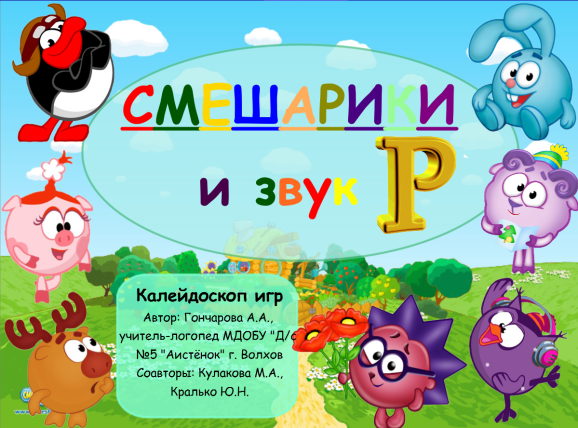 2 страничка2 страничкаПаспорт звука Р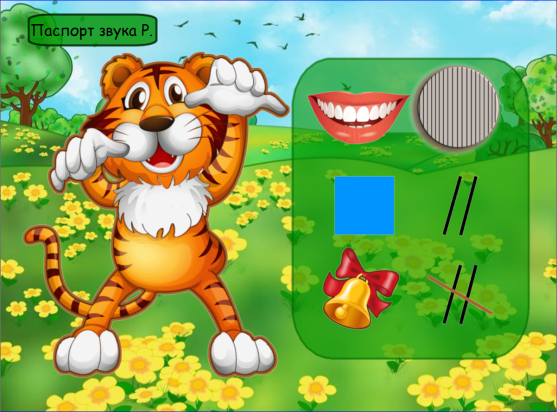 Ребенок может познакомиться с символом звука (Р) – тигром и с помощью подсказки (справа) дать характеристику автоматизируемому звуку (Р) по паспорту звука. 3 страничка3 страничкаИгра «День рождения Нюши»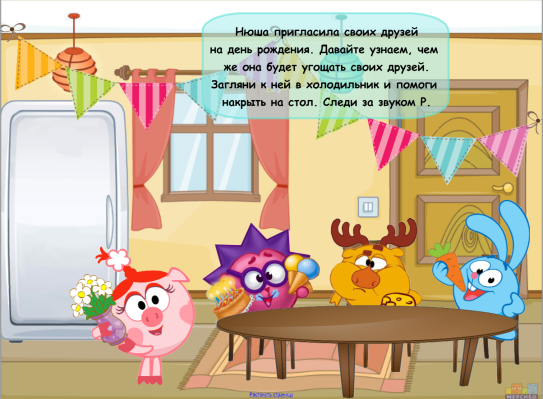 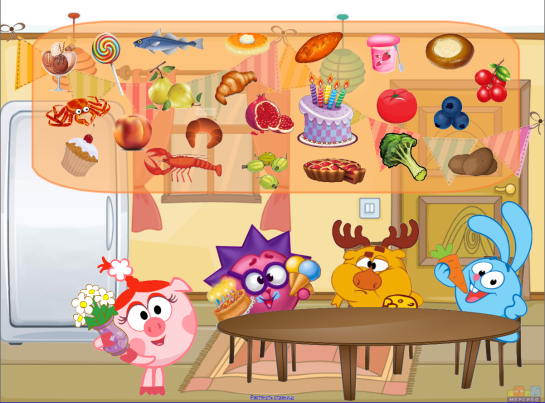 Сюжет игрыНюша пригласила своих друзей на день рождения, помоги ей накрыть на стол.Цель игрыАвтоматизация звука (Р) в словах (продуктах питания).Инструкция педагогаНюша пригласила друзей на день рождения. Давайте узнаем, чем же она будет угощать своих друзей. Загляни к ней в холодильник и помоги накрыть на стол. Следи за произношением звука (Р).Предполагаемые действия ребенкаРебенок перетаскивает угощения на стол, следит за произношением отрабатываемого звука.Использованные программные эффектыНажав на холодильник, по гиперссылке мы переходим на следующую страничку, где на подложке появляются предположительные угощения. Называя правильно название угощения, ребенок перетаскивает его на стол, тем самым «угощает» друзей Нюши.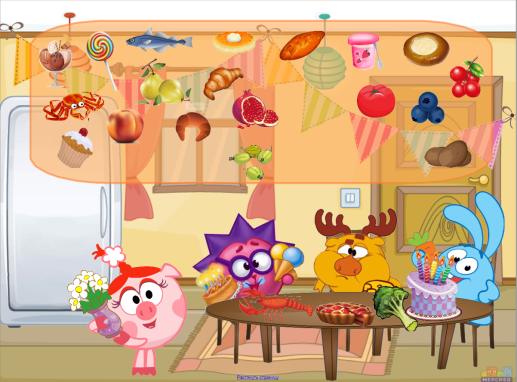 4 страничка4 страничкаИгра «Лосяш и жёлуди»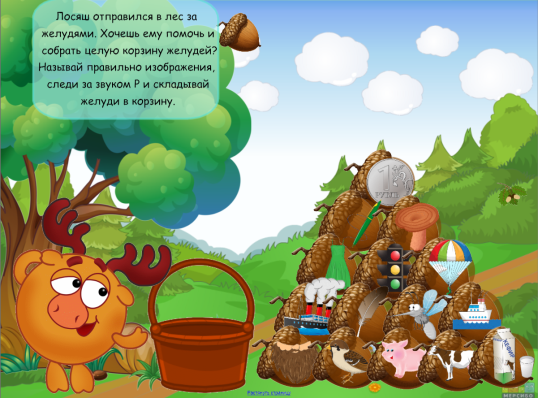 Сюжет игрыЛосяш пришел в лес за желудями.Цель игрыАвтоматизация звука (Р) в словах.Инструкция педагогаЛосяш отправился в лес за желудями. Хочешь ему помочь и собрать целую корзину желудей? Называй правильно изображения, следи за звуком Р и складывай желуди в корзину.Предполагаемые действия ребенкаС помощью стилуса или пальцем ребенок из кучки выбирает жёлудь и складывает его в корзину, параллельно называет картинки-наклейки на нем, следит за произношением отрабатываемого звука.Использованные программные эффектыНа жёлуде в верхнем левом углу – подсказка с инструкцией для педагога, которая движется в горизонтальном направлении.Для корзины использован эффект притягивания предметов через «Конструктор занятий».5 страничка5 страничкаИгра «Каркарыч и обвал»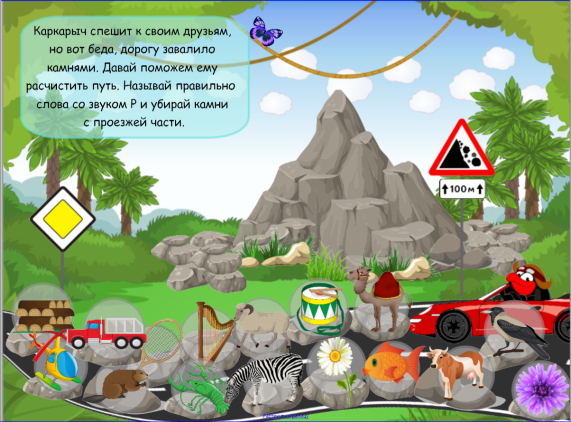 Сюжет игрыКаркарыч спешит к своим друзьям, но случилась беда, и дорогу завалило камнями.Цель игрыАвтоматизация звука (Р) в словах.Инструкция педагогаКаркарыч спешит к своим друзьям, но вот беда, дорогу завалило камнями. Давай поможем ему расчистить путь. Называй правильно  слова со звуком Р и убирай камни с проезжей части.Предполагаемые действия ребенкаСтилусом или пальцем ребенок касается камней, параллельно называет картинки-наклейки на них, следит за произношением отрабатываемого звука. От прикосновения камни исчезают, освобождая путь автомобилю.Использованные программные эффектыНа бабочке в верхнем левом углу – подсказка с инструкцией для педагога, которая движется в горизонтальном направлении.Для камней использован эффект анимации (исчезновение).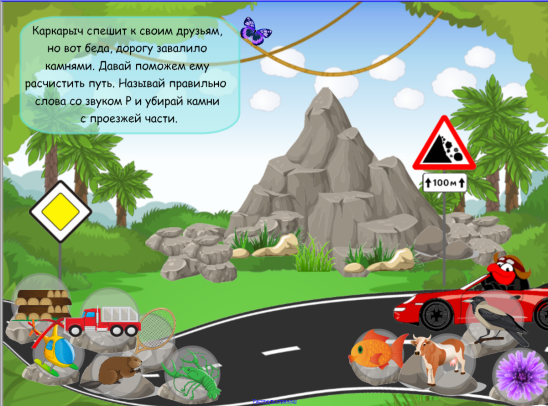 6 страничка6 страничкаИгра «Ромашки на лужайке»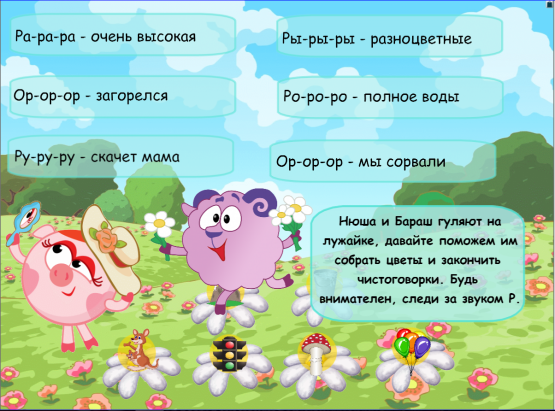 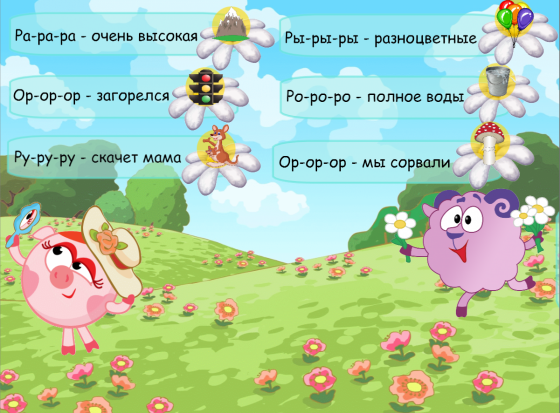 Сюжет игрыНюша и Бараш на ромашков поляне.Цель игрыАвтоматизация звука (Р) в словах и чистоговорках.Инструкция педагогаНюша и Бараш гуляют на лужайке, давай поможем собрать им цветы и закончить чистоговорки. Будь внимателен, следи за звуком Р.Предполагаемые действия ребенкаПедагог (либо читающий ребенок сам) читает чистоговорку и предлагает ребенку закончить ее в рифму, подобрав ромашку с нужным изображением. Ребенок перетаскивает ромашку пальцем либо стилусом на игровое поле.Использованные программные эффектыБараш движется горизонтально и показывает инструкцию для педагога.Ромашки свободно перемещаются по игровому полю.7 страничка7 страничкаСюрприз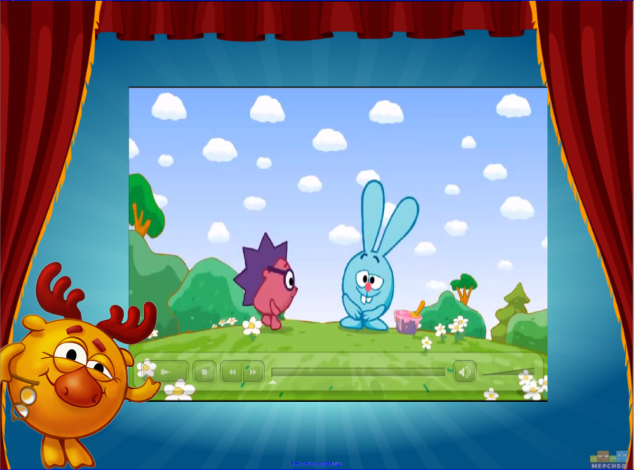 В качестве сюрпризного момента ребенок может посмотреть небольшой фрагмент нового мультфильма «Смешарики».